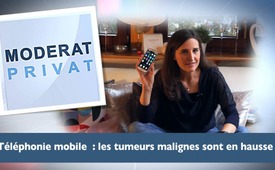 Téléphonie mobile : les tumeurs malignes sont en hausse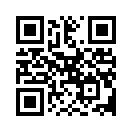 En octobre 2018, Louis Slesin a publié un rapport dans le journal américain Microwave News sur les résultats de deux groupes de recherche qui ont trouvé une augmentation des tumeurs cérébrales malignes en Angleterre entre 1995 et 2014. Cette émission vous informe sur le lien qu’il y a avec les rayonnements de la téléphonie mobile.Bonjour me revoilà, Steffi, dans mon coin préféré. Aujourd'hui, je veux vous parler des téléphones portables. Ils font désormais partie intégrante de notre vie quotidienne. La plupart d'entre nous se promènent toute la journée avec un de ces trucs dans les mains. Mais ces petits appareils apparemment inoffensifs sont assez dangereux pour la santé. Le 28 octobre 2018, un rapport de Louis Slesin a été publié dans le journal américain Microwave News. Il fait état de deux groupes de recherche anglais qui ont constaté qu'entre 1995 et 2014, le nombre de patients atteints de glioblastome a fortement augmenté. Les glioblastomes sont les tumeurs cérébrales les plus malignes et sont presque à 100 % mortelles. Un groupe de chercheurs du Programme national de toxicologie a irradié des rats pendant deux ans avec des ondes électromagnétiques et des glioblastomes ont été détectés dans le cerveau des rats. Il en va de même pour les humains utilisateurs à long terme de téléphones portables. Des glioblastomes ont été détectés dans les lobes frontal et temporal. C'est là qu'on met les téléphones à l’oreille. Le problème des rayonnements de téléphonie mobile, c'est que nous ne pouvons pas les toucher, nous ne pouvons pas les goûter, nous ne pouvons pas les sentir, nous ne pouvons simplement pas les percevoir avec nos organes sensoriels. Avec un tel dispositif pourtant on peut démontrer, par exemple, que le rayonnement est présent. C'est un appareil de mesure. 
Comme vous pouvez le voir, il y a un rayonnement très élevé qui provient de ces téléphones cellulaires. Bien sûr, les fabricants de téléphones portables le savent aussi et les institutions politiques le savent également, mais ils ne font rien pour y remédier.
C'est pourquoi je pense qu'il n'y a vraiment qu'une seule issue. Depuis des années je n'ai plus de téléphone portable. Celui-ci, je l'ai emprunté pour le tournage. Et je ne peux que vous encourager à prendre vos responsabilités pour vous-mêmes, pour votre environnement, vous encourager à ne pas vous faire griller le cerveau et à vous séparer de ces choses. Je lève mon verre pour tous ceux qui y arrivent déjà aujourd’hui. A très bientôt ! Santé. Santé.de ew.Sources:www.rubikon.news/artikel/todliche-strahlung
http://microwavenews.com/news-center/gbm-frontal-and-tempral-lobesCela pourrait aussi vous intéresser:#TelephonieMobile - Téléphonie mobile - www.kla.tv/TelephonieMobile

#OpinionSansFard - sans fard - www.kla.tv/OpinionSansFard

#PresentationPrivee - Présentation privée - www.kla.tv/PresentationPriveeKla.TV – Des nouvelles alternatives... libres – indépendantes – non censurées...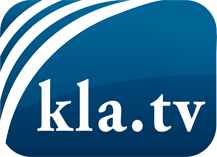 ce que les médias ne devraient pas dissimuler...peu entendu, du peuple pour le peuple...des informations régulières sur www.kla.tv/frÇa vaut la peine de rester avec nous! Vous pouvez vous abonner gratuitement à notre newsletter: www.kla.tv/abo-frAvis de sécurité:Les contre voix sont malheureusement de plus en plus censurées et réprimées. Tant que nous ne nous orientons pas en fonction des intérêts et des idéologies de la système presse, nous devons toujours nous attendre à ce que des prétextes soient recherchés pour bloquer ou supprimer Kla.TV.Alors mettez-vous dès aujourd’hui en réseau en dehors d’internet!
Cliquez ici: www.kla.tv/vernetzung&lang=frLicence:    Licence Creative Commons avec attribution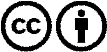 Il est permis de diffuser et d’utiliser notre matériel avec l’attribution! Toutefois, le matériel ne peut pas être utilisé hors contexte.
Cependant pour les institutions financées avec la redevance audio-visuelle, ceci n’est autorisé qu’avec notre accord. Des infractions peuvent entraîner des poursuites.